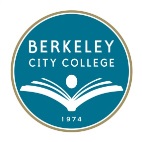  2015-2016Roundtable CommitteeOur MissionBerkeley City College’s mission isto promote student success,to provide our diverse communitywith educational opportunities,and to transform  lives.Dr. Krista JohnsInterim PresidentMs. Tram Vo-KumamotoVice President InstructionDr. May ChenVice President Institution Effectiveness & ResearchDr. Josefina BaltodanoInterim Vice President                Student ServicesMs. Brenda JohnsonDean, Student Support ServicesVacantInterim Dean                             Special Programs and GrantsMr. Antonio BarreiroInterim Dean, Workforce Dev. & Student SuccessVacantInterim Dean, Workforce Dev. & Student SuccessMs. Shirley SlaughterDirector, Business & Administrative ServicesMr. Andre Singleton Director, Student Activities & Campus LifeMs. Cynthia D. ReeseExecutive Assistant to the PresidentMr. Cleavon SmithAcademic Senate PresidentDr. Joseph J. Bielanski, Jr.Academic Senate RepresentativeMs. Carolyn J. MartinAcademic Senate RepresentativeMs. Karen ShieldsClassified Senate PresidentMs. Nancy CaytonClassified Senate RepresentativeMr. Roberto GonzalezClassified Senate RepresentativeMs. Jennifer LenahanClassified Senate RepresentativeMs. Jenny LowoodDepartment Chairs Council RepresentativeMs. Hermia YamStudent Services Council RepresentativeMs. Brianna RogersASBCC, PresidentMr. Dave Ivan CruzASBCC, SenatorOur VisionBerkeley City College is a premier, diverse, student-centered learning community, dedicated to academic excellence, collaboration, innovation and transformation.